IEEE P802.19
Wireless CoexistenceCase DescriptionLet’s assume two cases shown in figures, 1X and 2X, which are similar from the WSO_A point of view, but otherwise they are different.The CE_A registers to CM1 which gets from the CDIS the coexistence set (CS) of the WSO_A. The CDIS informs the CM1 about the CS of the CE_A. It informs also those CMs which serve CEs which belong to the CS of the CE_A. Thus also CM2 and CM3 receive the CS information from the CDIS.The CMs, which serve CEs that have interference relationship with the CE_A, exchange information with the CM1.Radio Environment Information ContentCurrent DefinitionsMain information delivered from the CE_A point of view as per the current draft is as follows:CDIS to CMCoexistence set (CS): CE_B, CE_D (these are coexistence set elements)CMs serving the coexistence set elements and their contact infoTechnology used by the WSOs of the coexistence set elementsEstimate of interference level between WSO_A - WSO_B, WSO_A - WSO_D and direction/typeCM to CMSome general data (in form of reqInfoValue) about the CE_B and the CE_D by their CMs to the CM1Supported frequencies of the CE_B and the CE_D to the CM1Operating resources of the CE_B and the CE_D to the CM1WSO capabilities of the CE_B and the CE_D to the CM1 Note! Description of this information is incomplete in the current draft since there is no data type definition. Subscribed service of the CE_B and the CE_D to the CM1The ProposalWe propose the following information to be made available for each CM in the exemplary case with focus on the CE_A:CDIS to CMAs of todayCM to CMAs of today Except that the WSO capabilities need to be definedAdditionally, we propose the following new information to be made available Coexistence set of the CE_B and the CE_DAllocations and technologyCM contact info for those coexistence set elementsOther environment information like non 802.19.1 networks/occupancy and free frequency locationsThe proposal means in practice the following:WSO capabilities are defined while the definition is missing in the current draftThe CM1 (management service) or the WSO_A (information service) knows whether the WSO_B and the WSO_D able to interfere each otherThe CM1 (management service) or the WSO_A (information service) knows limitations of the WSO_B and the WSO_D (WSO_C, WSO_E, unknown network)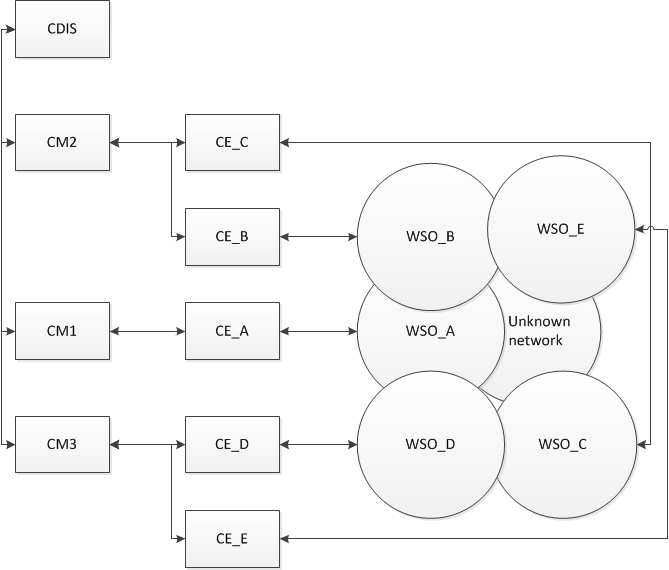 Figure 1: Case 1X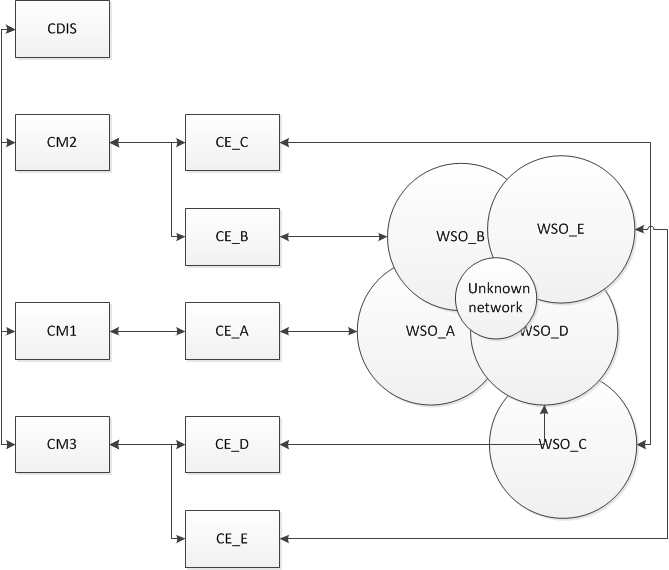 Figure 2: Case 2XWhy to Change Radio Environment Information Description?Why to Change Radio Environment Information Description?Why to Change Radio Environment Information Description?Why to Change Radio Environment Information Description?Why to Change Radio Environment Information Description?Date:  2012-12-12Date:  2012-12-12Date:  2012-12-12Date:  2012-12-12Date:  2012-12-12Author(s):Author(s):Author(s):Author(s):Author(s):NameCompanyAddressPhoneemailJari JunellNokia Otaniementie 19, 02150 Espoo, Finland+358-718036575jari.junell@nokia.comMika KasslinNokiaOtaniementie 19, 02150 Espoo, Finland+358-718036294mika.kasslin@nokia.com